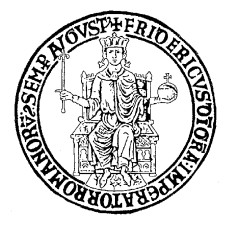 UNIVERSITÀ DI NAPOLI FEDERICO IIDipartimento di Neuroscienze e Scienze Riproduttive ed OdontostomatologicheC.I. SCIENZE MEDICHE IIDocenti: Proff. Servirlo G. Marra Annachiara, Vargas Maria, ANESTESIOLOGIA E TRATTAMENTO DELL’ EMERGENZADocenti: Proff. Servillo G. Marra A. Vargas M., PROGRAMMAModerne teorie dell'anestesiaValutazione pre-operatoria e concetti di rischioPre-anestesiaStrumentario ed apparecchiature per l'anestesieAnestetici localiAnestetici inalatoriAnestetici endovenosiLa miorisoluzione in anestesiaAltri farmaci "coadiuvanti" l'anestesiaIl monitoraggio in anestesiaLe principali complicanze dell'anestesiaL'assistenza post-operatoriaLe anestesie localiIl dolore post-operatorioIl bilancio idro-elettroliticoL'equilibrio acido-basicoLe insufficienze respiratorieL'arresto cardiacoLe insufficienze cardiovascolariL'insufficienza renaleI comaLa nutrizione artificialeI problemi emocoagulativiIl folgoratoL'annegatoIl tetanoLe ustioniOssigenoterapia iperbarica: principi generaliL'anestesia locale in odontostomatologiaIl dolore in odontoiatriaL'anestesia ambulatorialeLIBRI DI TESTO ADOTTATI E CONSIGLIATIDi Nino-Tiengo, Anestesia e rianimazione per l'odontoiatra, RaffaelloCortina Editore.Hans Evers e Glenn Hngestram, Manuale Illustrato di Anestesia Locale inOdontoiatria, Verducci Editore.Mazzarella B., Mastronardi P., Compendio di Anestesia e Rianimazione.CHIRURGIA GENERALE Docenti: Proff. Milone M. ,BenassaiPROGRAMMAConcetto di ferita, processi riparativi.Infezioni in chirurgia : foruncolo, favo, ascesso, flemmone, idrosadenite, setticemia,setticopiemia. TetanoTumori della cute, melanomaEmorragie: classificazione, fisiopatologia, diagnosi, principi di terapia.Occlusioni intestinali: definizione, classificazione, fisiopatologia, diagnosi, principidi terapia.Cisti e fistole del colloTiroide: anatomia, fisiologia, diagnostica.Ipertroidismi, ipotiroidismo, gozzo,cancro della tiroide.Mammella: anatomia, semeiotica, diagnostica:mastiti, neoplasie: fibroadenoma,papilloma intraduttale, m. di Paget,carcinomaEsofago: anatomia descrittiva e topografia,fisiopatologia della deglutizione,sintomatologia di pertinenza esofagea,diagnostica. Patologia da reflusso, megaesofagocardioacalasico, diverticoli, tumori. Stomaco- duodeno: ulcera peptica,cancrogastrico.Colon-retto: principi di anatomia, malattieinfiammatorie croniche intestinali:m. di Crohn, rettocolite ulcerosa, megacoloncongenito, malattia diverticolare, appendiciteacuta, poliposi familiare, cancrodel colon, cancro del rettoErnie della parete addominale.Fegato e vie biliari: anatomia, fisiopatologia,diagnostica: echinococcosi epatica,litiasi biliare, tumori primitivi e secondaridel fegato, tumori delle vie biliari.Itteri: classificazione, diagnostica differenziale,principi di terapia. Ipertensioneportale.Pancreas: pancreatiti acute e croniche,pseudocisti, tumori del pancreas.Polmoni: bronchiectasie, accesso polmonare,tumori primitivi e secondariArterie: anatomia, fisiologia, fisiopatologiadella circolazione arteriosa, diagnostica:trombosi, embolia, aneurismi, arteriopatiecroniche ostruttive periferiche, m.di Raynaud.Vene: anatomia, fisiologia della circolazionevenosa: varici degli arti inferiori,flebotrombosi, tromboflebiti, malattiatromboembolica.LIBRI DI TESTO ADOTTATI E CONSIGLIATIDionigi R. Chirurgia: Basi teoriche e chirurgia generale. Ed.Masson 2003 Mazzeo F. Trattato di Clinica e terapia chirurgica. Ed.Piccin 2003. Craus W. Argomenti di Chirurgia Generale. V. Pironti ed., Napoli 2003